PLANO DE AULAAtividades do dia...Boa tarde à  todos.Nessa semana iremos trabalhar na apostila de matemática,  nas páginas 19 à 26.Trabalharemos com o conteúdo sobre adição e subtração.  Resolver as atividades propostas no material. Não esqueçam de fazer a leitura para compreender melhor o conteúdo. Segue o vídeo explicativo para melhor entendimento da matéria.Bom trabalho à todos...Beijinhos da profe Maria Lucélia...CENTRO EDUCACIONAL MUNICIPAL DE IOMERÊ Diretora: Marta Maria FalchettiCoordenadora: Tânia Gonçalves da Silva BressanOrientadora: Marinez Zanetti ZagoSecretária: Roseli Aparecida Fiuza da Rosa CivieroProfessor:Maria Lucélia Deluque Gasparetto Disciplina:Matemática Turma:4°ano 02Data:03/08/2020ALUNO: ALUNO: Tempo previsto para a realização: 03/08 à 05/08.Tempo previsto para a realização: 03/08 à 05/08.Objetivo da aula:Desenvolver habilidades de cálculo mental, exploramos as propriedades comunicativas, associativas e o zero como elemento neutro da adição. Essas propriedades caracterizam-se como recursos importantes uma vez que favorecem a memorização e facilitamos cálculos. Objetivo da aula:Desenvolver habilidades de cálculo mental, exploramos as propriedades comunicativas, associativas e o zero como elemento neutro da adição. Essas propriedades caracterizam-se como recursos importantes uma vez que favorecem a memorização e facilitamos cálculos. Habilidades:EF04MA03: Resolver e elaborar problemas com números naturais envolvendo adição e subtração, utilizando estratégias diversas, como  cálculo, cálculo mental e algoritmos, além de fazer estimativas do resultado. EF04MA05: Utilizar as propriedades das operações para desenvolver estratégias de cálculos. Habilidades:EF04MA03: Resolver e elaborar problemas com números naturais envolvendo adição e subtração, utilizando estratégias diversas, como  cálculo, cálculo mental e algoritmos, além de fazer estimativas do resultado. EF04MA05: Utilizar as propriedades das operações para desenvolver estratégias de cálculos. Formas de Avaliação: O registro de frequência do aluno será através do retorno das atividades no privado para serem realizadas até quarta-feira  05/08/2020. Dessa forma serão corrigidas, avaliadas e arquivadas.Formas de Avaliação: O registro de frequência do aluno será através do retorno das atividades no privado para serem realizadas até quarta-feira  05/08/2020. Dessa forma serão corrigidas, avaliadas e arquivadas.Outros:Outros: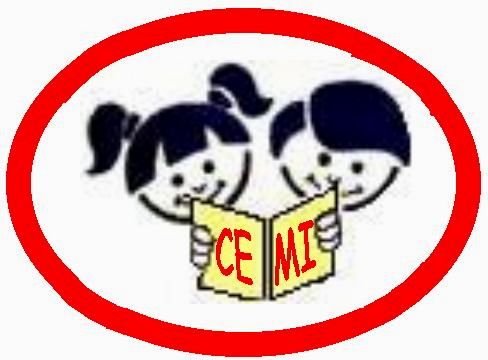 